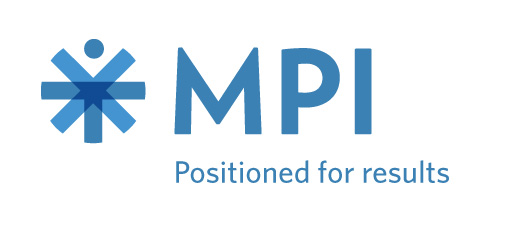 User Manual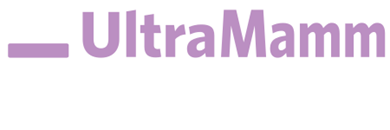 Owner _____________________Model _____________________Serial # _____________________Date _____________________Table of ContentsSymbols and Definitions	3Safety Warnings & Cautions	5Intended Use	7Safety Features	7Set Up	8Transport Position	8Product Illustration	9Controls and Indicators	11Use Instructions	14Powering the Product	14Locking the Casters	15Hand Control Functions	16Surface Height Adjustment	16Fowler Adjustment	16Calf Adjustment	16Trendelenburg Adjustment:	17Memory Function	17Hand Control Lock/Unlock	18Under-bed Lights	18Using the Integrated Arm Boards	19Using the Footboard	20Using the Handrails	21Storing the Hand Control	22Battery	22Preventative Maintenance	23Battery Information	24Expected Life	27Discard the Unit	27Cleaning	28Service Calls	30Troubleshooting Guide	31Specifications	33Warranty	42Return Policy	43Symbols and DefinitionsWARNING / CAUTION / NOTE DefinitionThe words WARNING, CAUTION, and NOTE carry special meanings and should be carefully reviewed.WARNINGIdentifies a situation that could result in injury to the patient or caregiver.  CAUTIONIdentifies a situation that could result in equipment damage.  NoteProvides special information to make an important instruction clearer.European Union Representative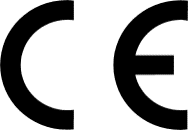 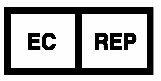 MDSS GmbHSchiffgraben 4130175 Hannover, GermanySafety Warnings & CautionsWARNING:Obey these safety instructions to help prevent injury and/or equipment damage:Read and understand all warnings in this manual and on the unit itself prior to use with a patient.The device should be operated by trained persons only.Authorized and qualified persons will be those who are approved by Medical Positioning Inc. to repair or modify the product.Do not modify this equipment without authorization of the manufacturer.Equipment should only be serviced by authorized personnel.The procedures in this manual are only manufacturer’s suggestions.  The final responsibility for patient care with respect to this device remains with the caregiver.Do not use in an oxygen rich environment.Do not leave patient unattended while using the product.To reduce the risk of electric shock, grounding reliability can only be achieved when the equipment is connected to an equivalent receptacle marked “hospital only” or “hospital grade”.If damage has occurred to the power cord, immediately remove the cord from service.  Failure to do so could result in serious injury or death.The battery should be periodically inspected for damage.  If damage has occurred to the battery, immediately remove the battery from service.  Failure to do so could result in serious injury or death.Removal of secured covers may increase the risk of electrical shock.  Refer servicing to qualified and approved personnel.The potential for electrical shock exists with electrical equipment.  Failure to follow facility protocols may cause death or serious injury.Ensure the patient is properly secured prior to using the equipment.To reduce the risk of a potential injury, lock casters before using equipment.Once the product and patient have been properly positioned for the procedure, ensure the casters are locked and the hand controller is placed in a safe position to prevent unwanted contact and unwanted movement of the support surface.  To reduce the risk of the product becoming unbalanced, always position the product in the lowest reasonable height when moving.Verify the area around the product is free of impediments before operating to prevent injury or equipment damage.Keep hands and feet clear from beneath the patient surface when lowering surface height or making positioning adjustments in order to avoid possible injury.Keep hands clear of any hinges during operation to avoid possible injury.  Sitting at the end of the patient surfaces can result in device instability.  Do not allow a patient to sit at the head end of the patient surface.Standing on the footrest may result in device instability.  Do not allow a patient to stand on the footrest while the product is in a chair position.Verify the stirrups are fully stored before raising the calf section.  Failure to fully store the stirrups prior to moving the calf section may result in equipment damage.Protect vinyl upholstery from sharp objects and abrasion to avoid damage.Always read manufacturer’s instructions and warnings before using any cleaning product or disinfectant.  Refer to instructions located in this manual for vinyl cleaning recommendations.Substances such as imaging gels and alcohol will not damage the vinyl surface when immediately removed.  Extended exposure for longer than a few minutes can damage the top coat and will eventually discolor vinyl.Do not use abrasives to clean painted surfaces.It is recommended that the product be cleaned between patients; please follow your facility’s documented policy.Keep this manual available for future reference.If the product is used adjacent to other electrical equipment, observe the product and the other electrical equipment to ensure they operate as intended.  Failure to latch Drop Sections may result in patient injury.  Verify Drop Section is locked in position before and after use. Verify the head rest is secure prior to using the product.Verify the handrails are secure prior to using the product and after each handrail adjustment.Verify the stirrups are secure prior to using the product and after each stirrup adjustment.Do not exceed the weight capacity of the product.Intended UseThis product is intended to be used in an environment where ultrasound and diagnostic equipment is present, including hospitals, and outpatient facilities. The product is intended to be used by healthcare professionals who possess the ability to operate the product safely. The product’s movements are controlled both manually and electronically via the product’s hand control.The product is not intended for use in oxygen rich environments.Safety FeaturesThis product is equipped with multiple automated safety features to prevent danger or damage during use. The entire system is electrically isolated to UL/IEC 60601-1 and CAN/CSA C22.2 No. 60601-1:14 basic safety standards.The actuator assemblies are current overload protected. If overloaded, the actuators will stop and reset automatically.The sealed hand control operates the actuators by directing small amounts of low voltage D.C. current to the control box. All actuator drives are equipped with internal limit switches which automatically prevent over-extension.Set UpThe product has been shipped in “plug and play” condition. Initial testing should be performed to ensure that all functions are in correct working order. After performing the test and reviewing this manual the product is ready for use.Transport PositionIt is recommended that the patient surfaces be in a horizontal position if the product is used to transport patients.  Product IllustrationModels 952 and 952-T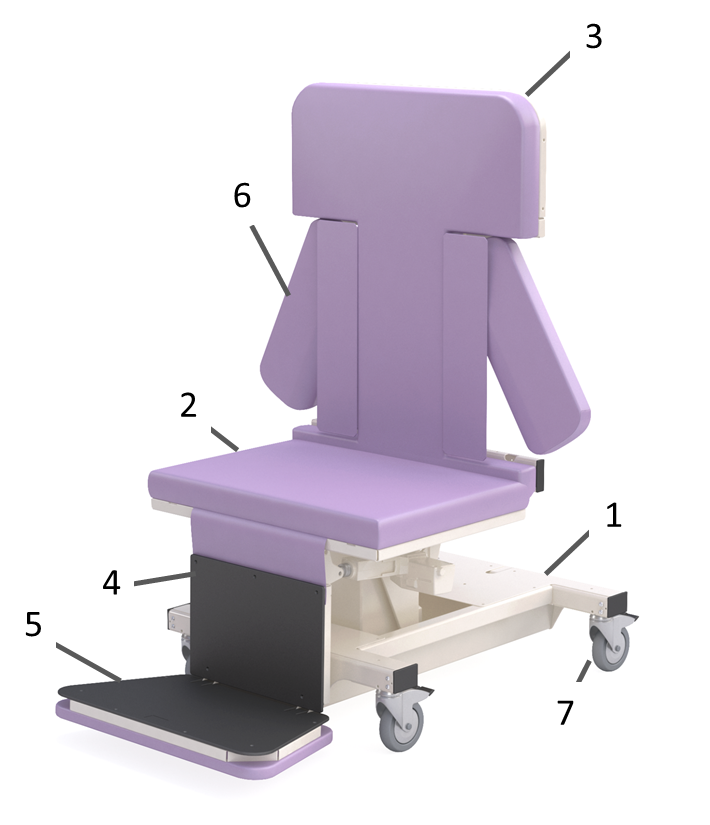 *Optional features may be shownModels 052 and 052-T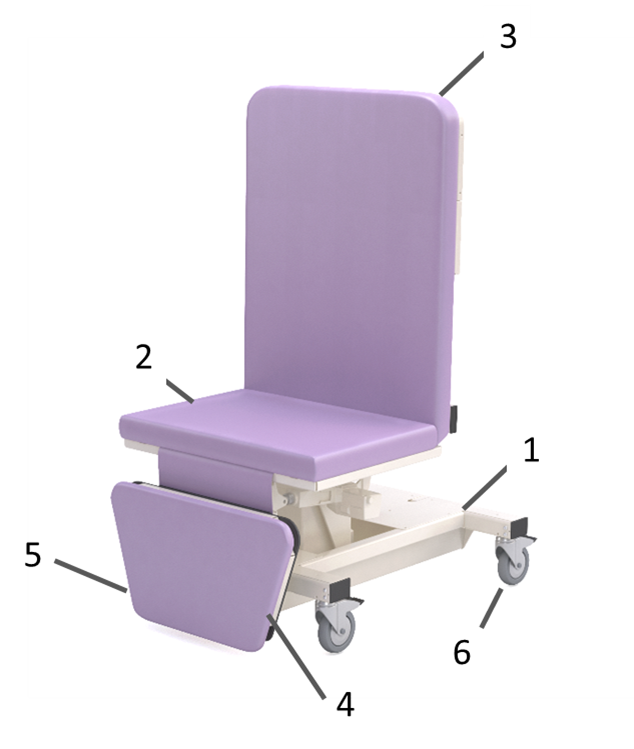 *Optional features may be shownControls and IndicatorsUse InstructionsPowering the ProductThe product may be powered by AC power from a wall outlet or by DC power via the battery.  The product is “on” when plugged into AC power or when a charged battery is installed.  The product should not be positioned in a way that would make it difficult to remove power by unplugging the AC power cord or unplugging the battery.See the section “Battery Information” for indicator information and proper care for batteries.WARNINGTo reduce the risk of electrical shock, grounding reliability can only be achieved when the equipment is connected to an equivalent receptacle marked “hospital only” or “hospital grade.”If damage has occurred to the power cord, immediately remove the cord from service.  Failure to do so could result in serious injury or death.If damage has occurred to the battery, immediately remove the battery from service.  Failure to do so could result in serious injury or death.The battery should be periodically inspected for damage. Replace the battery if necessary.Locking the CastersIn the locked position casters are prevented from both rolling and swiveling.WARNINGTo reduce the risk of a potential injury, lock casters before using equipment.Once the product and patient have been properly positioned for the procedure, ensure the casters are locked and the hand controller is placed in a safe position to prevent unwanted contact and unwanted movement of the product surface during the procedure.  Hand Control FunctionsHand control functions vary depending on the model purchased, your hand control may not include all functions shown.Surface Height AdjustmentThe surface height may be adjusted between 24” and 38”.  Fowler AdjustmentThe Fowler section may be adjusted between 0° and 90°.Calf AdjustmentThe calf section may be adjusted between 0° and 88°. Trendelenburg Adjustment:The table may be adjusted between 15° Trendelenburg and 15° Reverse Trendelenburg, depending on model.  The Trendelenburg adjustment will pause when seat section is in a level position.Memory FunctionThe product has the ability for the user to set two unique memory positions.  Hand Control Lock/UnlockThe hand control function may be locked to prevent unwanted movement.Under-bed LightsThe product may be equipped with optional under-bed lights.WARNINGVerify the area around the product is free of impediments before operating to prevent injury or equipment damage.Keep hands and feet clear from beneath the patient surface when lowering surface height or making positioning adjustments in order to avoid possible injury.Keep hands clear of any hinges during operation to avoid possible injury.  Verify the stirrups are fully stored before raising the calf section.  Failure to fully store the stirrups prior to moving the calf section may result in equipment damage.Using the Integrated Arm BoardsSome products may be equipped with integrated arm boards on the Fowler section.  These arm boards may also be raised into a backrest position.Using the FootboardThe product may be equipped with an optional footboard.  WARNINGStanding on the footrest may result in device instability.  Do not allow a patient to stand on the footrest while the product is in a chair position.Using the HandrailsThe product may be equipped with optional handrails.  WARNINGVerify the handrails are secure prior to using the product and after each handrail adjustment.Storing the Hand ControlBatteryWARNINGEquipment should only be serviced by authorized personnel.The battery should be periodically inspected for damage.  If damage has occurred to the battery, immediately remove the battery from service.  Failure to do so could result in serious injury or death.The potential for electrical shock exists with electrical equipment.  Failure to follow facility protocols may cause death or serious injury.Preventative MaintenanceThe following Preventative Maintenance should be performed at a minimum annually.  If any of these checks fail, repair or replace the part as applicable.Visually inspect all mechanical assemblies and moving parts on the product ensuring smooth, steady operation.Visually inspect all fasteners (bolts, nuts, screws, etc.) to ensure all are fully installed. Tighten as necessary.Visually inspect all electrical cables and wires for signs of abrasion or other damage. If damaged, replace.Visually inspect all electrical connections to ensure they are fully and properly connected. Reconnect as necessary.Visually inspect the hand control. If damaged, replace.Operate all latch mechanisms to ensure proper engagement of latch into receiver. Adjust if necessary.Operate all motors to ensure full extension, retraction and correct operation.  The motors are permanently lubricated and require no additional lubrication.Operate the braking system to ensure proper engagement of the wheel and swivel lock mechanism.  Replace as necessary.Operate all accessories to ensure proper attachment and operation. Tighten, adjust or replace if necessary.Inspect the footboard to ensure that it has resistance to lowering.  If necessary, tighten hinge screws to increase resistance.Visually inspect the battery for damage. Replace the battery if necessary.Unauthorized modification of this product voids any applicable warranty.WARNINGNo modification of this equipment is allowed.Equipment should only be serviced by authorized personnel.Removal of secured covers may increase the risk of electrical shock.  Refer servicing to qualified and authorized personnel.The potential for electrical shock exists with electrical equipment.  Failure to follow facility protocols may cause death or serious injury.Battery InformationThe product is equipped with a Li-Ion rechargeable battery.  The battery must be charged periodically to protect the battery from fully discharging.  If the battery is not charged for an extended period of time, it may lose its ability to hold a charge and will require replacement.  The battery has an integrated charger and must be connected to the control box to be charged.  When the battery is connected, plugging the control box into AC power will charge the battery.The battery buzzer will make a warning when a button on the hand control is pressed, and the battery capacity is low.Deep discharge protectionThe Li-Ion battery has a deep discharge protection to protect the battery life. The deep discharge protection is activated when the battery is discharged.Charge the battery to exit the deep discharge mode. Ensure that the battery is sufficiently charged before use.If the battery is completely discharged, the charging will be started at a very small rate to protect the battery. In this case the yellow LED will be flashing. If the battery does not stop flashing and start charging normally within 12 hours (LED ON), the battery is defect and must be disposed according to disposal instructions.Safety featureThe Li-Ion battery contains several mechanisms to protect itself from being damaged due to excessive use.In case of overheating, the device will activate a thermal protection. No power output will be available until the temperature has returned to normal operating range. Overheating may occur by extensive use at high temperature or by exceeding the 1/19 duty cycle.BA21 safetyThe Li-Ion batteries for medical use are designed and manufactured to be safe through the product life. The battery manufacturer has performed various tests of the batteries in normal use, abuse and failure situations to verify the design and production methods. These tests have not shown any unacceptable risks.WARNINGLithium ion batteries differ from the lead acid technology as they have a built-in deep discharge protection.Loss of power might happen due to the battery deep discharge protection and will only happen in case of continuous use of the battery despite warnings. In this event, there may be no warning and the application may not be able to move when expected.Do not open the battery housing as damaging the cell or circuitry may develop excessive heat. Lithium ion batteries that are defective, have been damaged or might produce excessive heat or fire are not allowed for transportation.  (contact your local transportation provider)For safety reasons, please adhere to the indicated charging and operation temperature.In case the battery turns hot, disconnect it and evacuate the room and wait for 2 hours before taking further steps.Recharge batteries every 12 months at a minimum.Dispose of batteries in accordance with local regulations.DO NOT:heat or burn the batteryshort circuit the batteryexpose the battery to high impactcrush or puncture the batteryuse batteries with signs of damage or corrosioncharge or store the battery near combustible materialexpose the battery to water or other liquidsDisconnecting the BatteryIf equipped, the battery is installed underneath the control box.  When storing the product extended periods, the battery should be disconnected from the control box.	WARNINGEquipment should only be serviced by authorized personnel.Removal of secured covers may increase the risk of electrical shock.  Refer servicing to qualified and authorized personnel.Expected LifeThe expected life of the product is 7 years of normal use.  Some components may have a shorter life and require replacement.  Note:  See Warranty section for warranty information.Discard the UnitUpon reaching the end of its useful life the product may be discarded in accordance with local and federal standards.  Recycle when possible.CleaningPlastic and Painted SurfacesThe painted metal and plastic surfaces can be cleaned with normal cleaners and disinfectant.VinylThe vinyl upholstered surfaces can be cleaned in one of the following ways:The preferred method of everyday cleaning is using a soft cloth or sponge with mild soap and water or disinfectant.  Spills and accidents require immediate attention for best results.  When caught quickly, most stains such as grease, blood and felt tip pens can be wiped right off.  Mild soap and water is the preferred method; however, typical hospital-grade antiseptic wipes work as well. For more stubborn stains, a variety of concentrated and solvent type cleansers may be used without damaging the surface as long as they are thoroughly rinsed off with water. Always start with the mildest cleaning agents first. Never use harsh powdered abrasive cleansers or steel wool. Products containing bleach, ammonia or alcohol should be wiped from the surface with a wet cloth after use. Residue from these products will damage vinyl surfaces.This information is not a guarantee and does not relieve the user from the responsibility of proper and safe use of the product and all cleaning agents.WARNINGIt is recommended that the product be cleaned between patients; please follow your facility’s documented policy.CAUTIONSubstances such as imaging gels and alcohol will not damage the vinyl surface when 
immediately removed. Studies have shown that exposure for longer than a few minutes can 
damage the top coat and will eventually discolor vinyl.Always read manufacturer’s instructions and warnings before using any cleaning product or disinfectant.Do not use abrasives to clean painted surfaces.Service CallsA “Troubleshooting Guide” is included to instruct you in the event of a malfunction. If you are experiencing any of the following symptoms, this guide may help you quickly solve the problem. If, after consulting this guide, you are still unable to operate your product please contact MPI at 1-800-593-3246.  Please have the following information ready when you call:Model Number or Name of ProductSerial NumberDate ReceivedCondition When ReceivedSymptom (or problem) Encountered & Result of Troubleshooting ProcedureComplaint Reporting ProcedureIn the event of a product malfunction or patient injury, please immediately report the incident to:1. 	__________________________________________________________(The distributor from whom the product was purchased)2.	Medical Positioning, Inc.1146 Booth StreetKansas City, KS 66103www.MedicalPositioning.com816-474-1555800-593-3246 (ECHO)Troubleshooting GuideWARNINGDo not modify this equipment without authorization of the manufacturer.Removal of secured covers may increase the risk of electrical shock.  Refer servicing to qualified personnel.The battery should be periodically inspected for damage. Replace the battery if necessary.SpecificationsProduct Models & AttributesUltraMammTMEnvironmental ConditionsUpholsteryPower RequirementsAll electrical circuitry is isolated from chassis.Grounding reliability can only be achieved when the equipment is connected to an equivalent receptacle marked “Hospital Only” or “Hospital Grade.” The power cord is to be used for mains disconnection.Attached power supply cord set is not allowed to be diverted to other equipment.  Classifications and StandardsApplied Parts (in accordance with IEC 60601-1)All padded surfacesArm restsElectromagnetic Emissions GuidanceThe product use components that meet the requirements for 
IEC 60601-1-2.  Other products that are used in the vicinity of this product should also comply with this standard. If they do not comply, electromagnetic interference between the products could cause the products to operate incorrectly. If problems do occur, contact the product manufacturer(s).Make sure the product operates correctly when used near other electronic devices.  Portable and mobile radio frequency (RF) communications equipment can affect electrical equipment.WARNINGIf the product is used adjacent to other electrical equipment, observe this product and the other electrical equipment to make sure they operate as intended.  Electromagnetic CompatibilityMedical electrical equipment needs special precautions regarding electromagnetic compatibility (EMC) and needs to be installed and put into service according to the EMC information provided in this user manual.Portable and mobile radio frequency (RF) communications equipment can affect medical electrical equipment.Replacement Parts and Upgrade KitsThe following items are replacements parts or upgrade kits for UltraScan Versa, UltraScan Versa Premier, and UltraMamm. Some of the items below may not be suitable for all models of product.  1The Multi-Function Control Kit is required to use multiple foot/hand controls.2The Multi-Function Control Kit is required with the Under-bed Light Kit.WarrantyReturn PolicyMPI accepts returns of unused products within 30 days from the date of delivery, irrespective of any inspection period. Returns are subject to a 30% restocking fee, any applicable duties or taxes and quality inspection.  No product may be returned without prior written authorization from MPI.  The customer is responsible for all shipping charges and any applicable duties or taxes incurred in connection with a return.  WAR093-A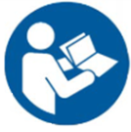 Warning, follow instructions for use.  Failure to comply may result in injury.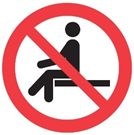 Warning, sitting is prohibited.  Failure to comply may result in injury.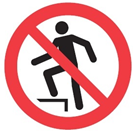 Warning, standing is prohibited.  Failure to comply may result in injury.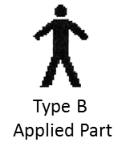 Applied Part complying with specified requirements IEC 60601-1 to provide protection against electric shock, particularly regarding allowable patient leakage current.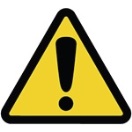 Warning/Caution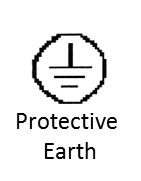 Any terminal which is intended for connection to an external protective conductor for protection against electric shock in case of a fault.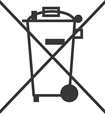 In accordance with the European Directive 2002/96/EC on Waste Electrical and Electronic Equipment (WEEE), the product must not be disposed as unsorted municipal waste but should be collected separately.  Consult your instructional policies and local regulations regarding disposal.  Contact your Medical Positioning, Inc. Service Representative if additional disposal details are required.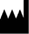 Manufacturer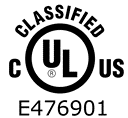 Agency MarkSTEPACTION1After removing packaging materials, locate the primary power supply cord and attach to a suitable grounded power outlet.2To test actuator function, locate the hand control and depress each button one at a time.3If any function does not operate, perform the test procedures listed in the Troubleshooting Guide.Item #Description1Base2Seat Section3Fowler Section4Calf Section5Footboard6Integrated Armboard7CasterItem #Description1Base2Seat Section3Fowler Section4Calf Section5Footboard6CasterUnique Device Identification LabelSerial #Item #Item DescriptionUnique Identifier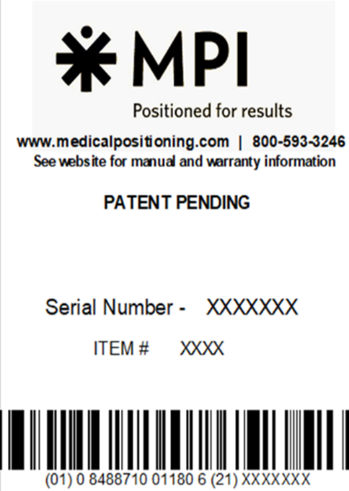 Certification Label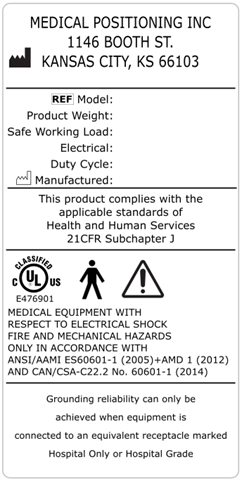 Refer to Manual Label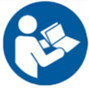 No Sitting label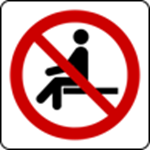 No Sitting/No Standing Label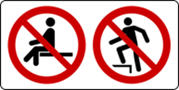 Hand Control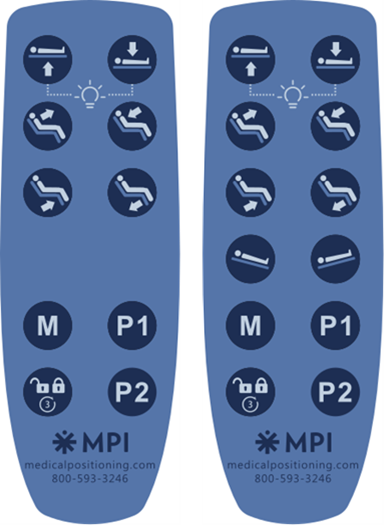 AC Input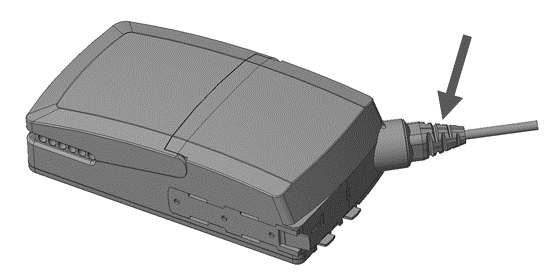 Battery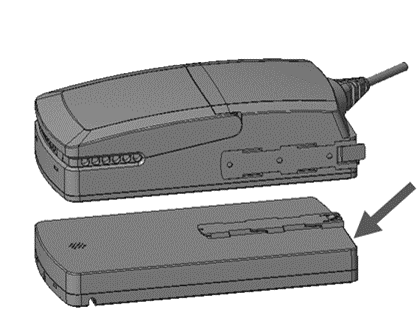 Handrail Release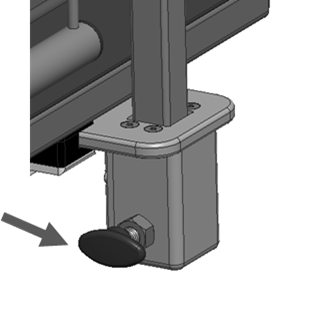 Single Pedal Braking(Optional)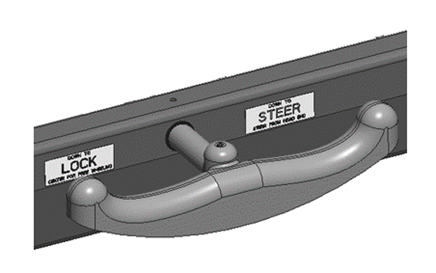 Integrated Arm Board Release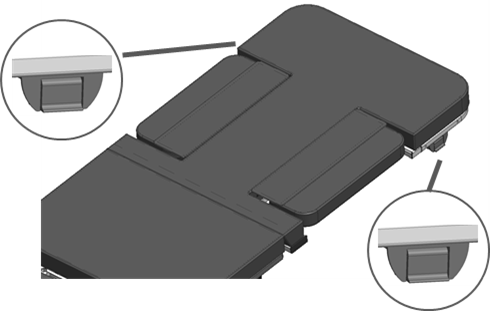 Single Pedal Braking(Optional)Pedals are located on each side of the base and are used to adjust the caster function.Individual Locking CastersThe locking tab is located on each caster.  Push down to lock, lift to unlock.  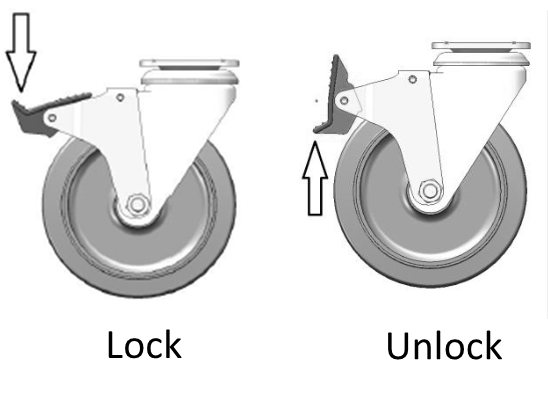 Press and hold the applicable hand control function to adjust the seat height.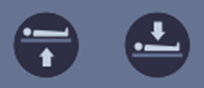 Press and hold the applicable hand control function to independently adjust the Fowler.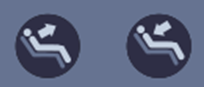 Press and hold the applicable hand control function to independently adjust the calf angle.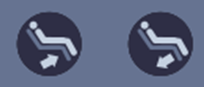 Press and hold the applicable hand control function to independently adjust the Trendelenburg angle.Press and hold both Trendelenburg buttons simultaneously to activate the “Manual Trendelenburg Leveling” function. This feature will return the table to a level position from any Trendelenburg or reverse Trendelenburg angle.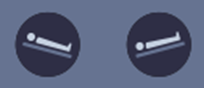 Set the product to the desired position.To set a memory position, press and hold the “M” button and then simultaneously press and hold either “P1” or “P2”.  The control box will beep 1 time when the memory position has been set.  Setting a memory function takes approximately 3-4 seconds.The memory positions can be reset by following the instructions above.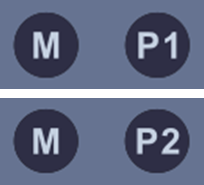 Press and hold the lock/unlock button for 3 seconds to lock functions.  The control box will beep 2 times to indicate the controls are locked.Press and hold the lock/unlock button for 3 seconds to unlock functions.  The control box will beep 2 times to indicate the control box is unlocked.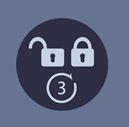 Press both height up-down buttons to turn on/off the under-bed lights. 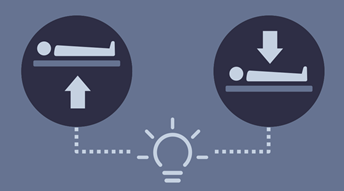 To position the arm board, lift and rotate outward to the desired position.To store the arm board, rotate inward until the arm board is in its locked position.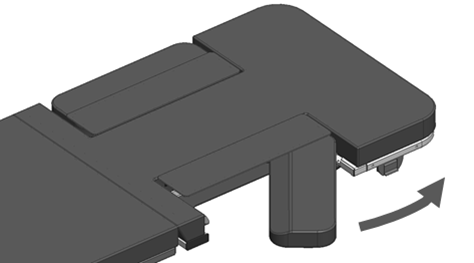 To use the backrest feature, pull up on the outer edge of the arm board until it locks into the backrest position.  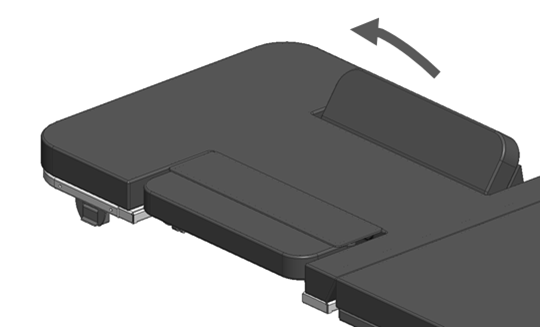 Use the release lever to lower the backrest.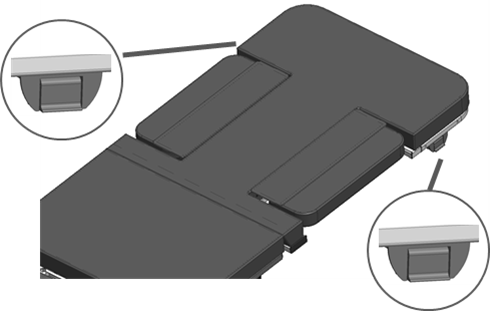 Rotate downward for procedural use. Note:  The footboard is not intended for standing.  The footboard should be raised to its stored position when a patient enters the product in a chair position.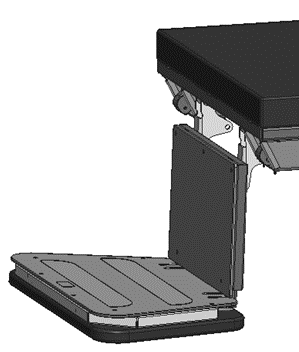 Raise upward for storage.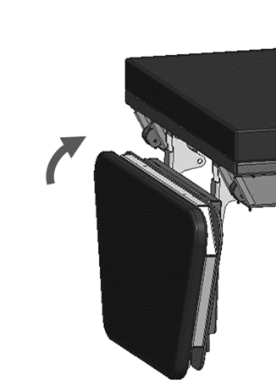 Pull the handrail mounting bracket outward.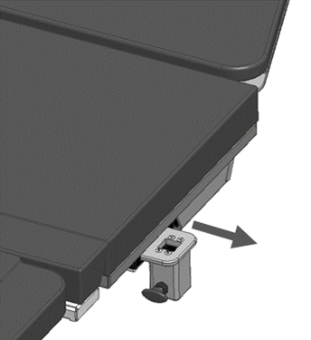 Place the handrail into the mounting bracket.  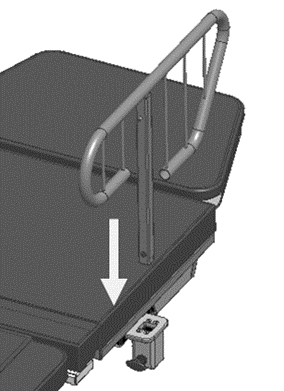 Pull the release lever and lower the handrail so the locking pin engages the hole in the handrail.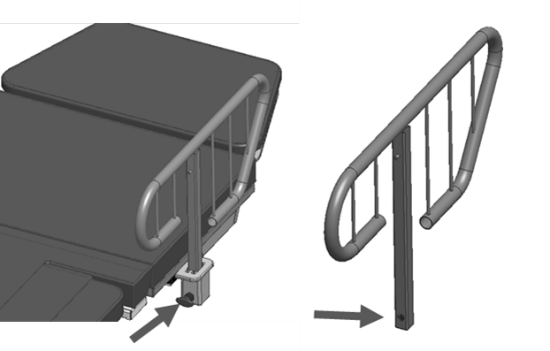 The handrails may be lowered or removed by pulling on the release lever.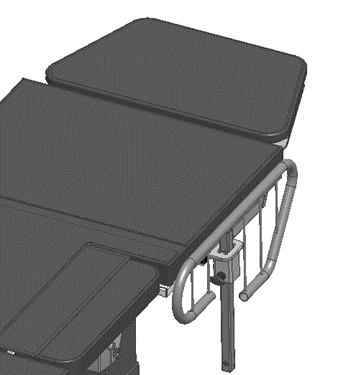 The hand control may be hung on the hook located underneath the support surface.  The hook may be moved to the end user’s preference.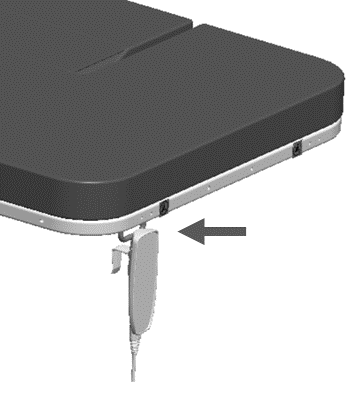 The product is equipped with a battery.  The battery is located underneath the control box and will be charged when the product is plugged into AC power.  Note:  The lifting capacity and speed of the product may be reduced while on battery power.  Duty Cycle5 %, 1 minute continuous use followed by 19 minutes not in useCharge TimeApprox. 10 hoursRecharging During StorageFirst recharge of the battery must be no later than 12 months after production date stated on the label.  Hereafter the battery must be recharged at least every 12 months.Operating Temperature+ 5 °C to + 30 °CStorage Temperature- 10 °C to + 40 °C (+ 10 °C to + 25 °C recommended) The batteries must be stored in an applicable storage room without direct sunlight.ApprovalsIEC60601-1, ANSI/AAMI ES60601-1, CAN/CSA-22.2 No 60601-1, IEC62133, UL2054, UN38.3 (needed for transport of lithium batteries)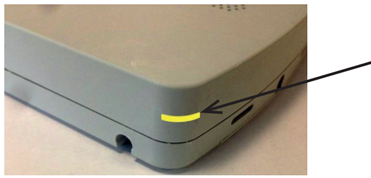 Remove the rear base cover.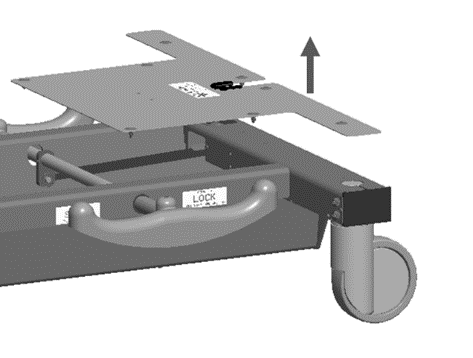 Open the top cover on the control box.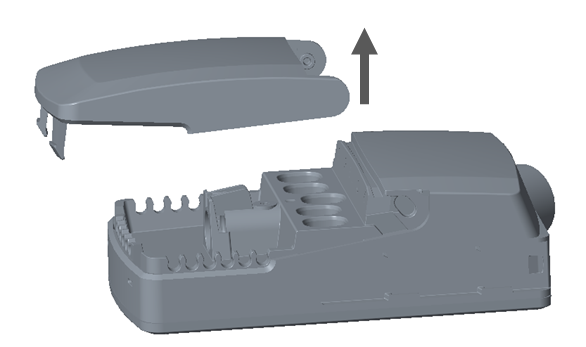 Unplug the battery cable from port 5 in the control box.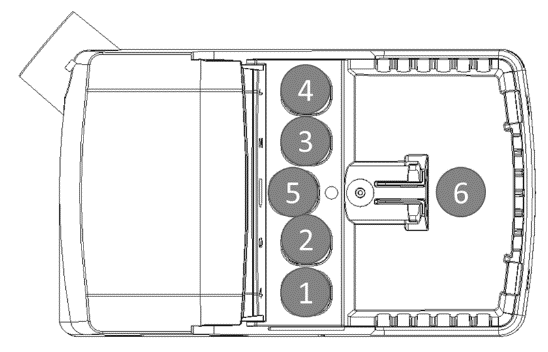 Replace the control box cover.Replace the rear base cover.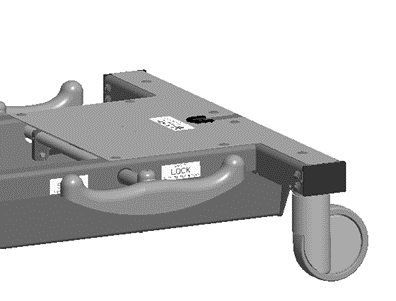 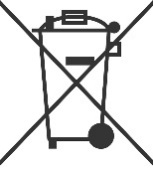 In accordance with the European Directive 2002/96/EC on Waste Electrical and Electronic Equipment (WEEE), the product must not be disposed as unsorted municipal waste but should be collected separately.  Consult your instructional policies and local regulations regarding disposal.  Contact your Medical Positioning, Inc. Service Representative if additional disposal details are required.STEPACTION1Clean and/or disinfect with liquid cleaner of choice being careful to follow label instructions provided with cleaner. (Always test a small area first to determine suitability of solution)2Wipe the surface clean with a damp cloth after applying cleaners and disinfectant to remove excess residue buildup.STEPACTION1Clean and/or disinfect with liquid cleaner while being careful to follow label instructions provided with cleaner. (Always test a small area first to determine suitability of solution)2Wipe the surface clean with a damp cloth after applying cleaners and disinfectant to remove excess residue buildup.RECOMMENDED MAXIMUM CLEANER TO WATER SOLUTIONSRECOMMENDED MAXIMUM CLEANER TO WATER SOLUTIONSMildest1:1 mix of mild soap and water.  Wipe surface with damp cloth with water only after cleaning.Straight application of common disinfectants.  Wipe surface with damp cloth with water only after cleaning.1:1 mix of ammonia and water.  Use a soft cotton cloth saturated with the cleaning material.  Wipe surface with damp cloth with water only after cleaning.1:4 mix of bleach and water.  Use a soft cotton cloth saturated with the cleaning material.  Wipe surface with damp cloth with water only after cleaning.1:1 mix of isopropyl alcohol and water.  Use a soft cotton cloth saturated with the cleaning material.  Wipe surface with damp cloth with water only after cleaning.Straight application of isopropyl alcohol.  Use a soft cotton cloth saturated with the cleaning material.  Wipe surface with damp cloth with water only after cleaning.Strongest1:1 mix of acetone and water.  Use a soft cotton cloth saturated with the cleaning material.  Wipe surface with damp cloth with water only after cleaning.SYMPTOMPROBABLE CAUSESUGGESTIONNo Actuator FunctionActuator(s) Not RunningPower cord not plugged all the way into wall receptacle.Push power cord securely into receptacle.No Actuator FunctionActuator(s) Not RunningPower outlet receptacle not supplying AC power.Check power availability or plug unit into another receptacle.No Actuator FunctionActuator(s) Not RunningThe power cord may be separated from the control box.Securely press power cord into control box.No Actuator FunctionActuator(s) Not RunningBattery may be drained.Replace or charge battery.No Actuator FunctionActuator(s) Not RunningActuator cord may be unplugged.Push actuator cords securely into actuator receptacle.No Actuator FunctionActuator(s) Not RunningProduct was overloaded and tripped internal fuse in control box.Replace control box.No Actuator FunctionActuator(s) Not RunningProduct motion is limited at certain heights and angles.Return the surface to a level position to restore full range of motionNo Actuator FunctionActuator(s) Not RunningThe product will not move when hand control buttons are pressed.The hand control buttons may be locked.  Press and hold the control lock/unlock button for 3 seconds until a beep is heard.Control box beeps Control system limits certain product positions.  Beeps indicate limit positions.Return the surface to a level position to restore full range of motionControl box beeps Control box will beep when memory function is setNormal operation, no action necessary.Control box beeps Control box will beep 2 times when control lock/unlock function is activated.Normal operation, no action necessary.Control box beeps Battery may be drained.Replace or charge battery.SYMPTOMPROBABLE CAUSESUGGESTIONSqueaking noises during operation.Actuator pins are not sufficiently lubricatedApply WD40 or similar lubricant to actuator pins.The footrest opens too easily.Footrest hinge may need to be adjusted.Tighten footboard hinge bolts.ATTRIBUTE052, 052-T952, 952-TBase Width28.5”28.5”Base Length33.5”33.5”Surface Width28”28”Surface Length72”72”Surface Height Range*To top of cushion22” – 38”22” – 38”Fowler Range0°-90°0°-90°Calf Range0° - 88°0° - 88°Trendelenburg RangeN/AN/A# of Integrated Armboards02Maximum Patient Weight500lb500lbMaximum Safe Working Load527lb527lbApproximate Product Weight350lb350lbATTRIBUTERange for UseRange for Storage and TransportAmbient Temperature+5° to 40° C-10° to +40° CRelative Humidity20% to 80% @ 30°C 
non-condensing20% to 80% @ 30°C  non-condensingAtmospheric Pressure700 to 1060 hPa700 to 1060 hPaATTRIBUTESPECIFICATIONFoamCalifornia Technical Bulletin 117VinylCalifornia Technical Bulletin 117ATTRIBUTESPECIFICATIONElectrical, Product100–240 VAC, 50/60 Hz, max 4.5 ABattery Option25.9V, 2.25Ah, 58.28WhDuty Cycle10% max, 2 min. on / 18 min. offBattery Duty Cycle5% max, 1 min on / 19 min offATTRIBUTESPECIFICATIONStandardsIEC 60601-1:2005 + A1:2012ANSI/AAMI ES60601-1:2005/(R)2012 and A1:2012, C1:2009/(R)2012 and A2:2010/(R)2012CAN/CSA-C22.2 NO. 60601-1:14 EN 60601-1:2006 +A11:2011 +A1:2013 +AC:2014IEC 60601-1-2:2007 EN/ISO 14971:2012Protection against Electrical ShockClass I equipmentType B applied partDegree of protection against Dust and Fluid intrusionIPX0Guidance and Manufacturer's Declaration - Electromagnetic EmissionsGuidance and Manufacturer's Declaration - Electromagnetic EmissionsGuidance and Manufacturer's Declaration - Electromagnetic EmissionsThe product is intended for use in the electromagnetic environments specified below.  The customer or the user of the product should assure it is used in such an environment.The product is intended for use in the electromagnetic environments specified below.  The customer or the user of the product should assure it is used in such an environment.The product is intended for use in the electromagnetic environments specified below.  The customer or the user of the product should assure it is used in such an environment.Emissions TestComplianceGuidanceRF EmissionsCISPR 11Group 1This product uses RF energy only for its internal function.  Therefore, its RF emissions are very low and are not likely to cause any interference in nearby electronic equipment.RF EmissionsCISPR 11Class AThe product is suitable for use in all establishments other than domestic and those directly connected to the public low-voltage power supply network that supplies buildings used for domestic purposes.HarmonicEmissionsIEC 61000-3-2N/AThe product is suitable for use in all establishments other than domestic and those directly connected to the public low-voltage power supply network that supplies buildings used for domestic purposes.VoltageFluctuations/Flicker EmissionsIEC 61000-3-3N/AThe product is suitable for use in all establishments other than domestic and those directly connected to the public low-voltage power supply network that supplies buildings used for domestic purposes.Guidance and Manufacturer's Declaration - Electromagnetic ImmunityGuidance and Manufacturer's Declaration - Electromagnetic ImmunityGuidance and Manufacturer's Declaration - Electromagnetic ImmunityGuidance and Manufacturer's Declaration - Electromagnetic ImmunityThe product is intended for use in the electromagnetic environments specified below.  The customer or the user of the product should assure it is used in such an environment.The product is intended for use in the electromagnetic environments specified below.  The customer or the user of the product should assure it is used in such an environment.The product is intended for use in the electromagnetic environments specified below.  The customer or the user of the product should assure it is used in such an environment.The product is intended for use in the electromagnetic environments specified below.  The customer or the user of the product should assure it is used in such an environment.ImmunityTestIEC 60601Test LevelCompliance LevelGuidanceElectrostaticDischargeIEC 61000- 4-2± 6 kV Contact± 8 kV Air± 6 kV Contact± 8 kV AirFloors should be wood, concrete, or ceramic tile.  If floors are covered with synthetic material, the relative humidity should be at least 30%.ElectricalFast Transient/BurstIEC 61000-4-4± 2 kV on powerSupply Lines± 1 kV on Input/Output Lines± 2 kV on PowerSupply Lines± 1 kV on Input/Output LinesMains power quality should be that of a typical commercial or hospital environmentSurgeIEC 61000-4-5± 1 kV DifferentialMode± 2 kV CommonMode± 1 kV DifferentialMode± 2 kV CommonModeMains power quality should be that of a typical commercial or hospital environmentVoltage Dips, Short Interrupts,& Variations on Power Supply LinesIEC 61000-4-11< 5% UT (95% dip in UT for 0.5 cycles)< 40% UT (60% dip in UT for 5 cycles)< 70% UT (30% dip in UT for 25 cycles)< 5% UT (95% dip in UT for 0.5 cycles)< 40% UT (60% dip in UT for 5 cycles)< 70% UT (30% dip in UT for 25 cycles)Mains power quality should be that of a typical commercial or hospital environment.  If the user of the product requires continued operation during mains interruptions, it is recommended that the product be powered from an uninterruptible power supply or a battery.Power FrequencyMagnetic FieldsIEC 61000-4-83 A/m3 A/mPower frequency magnetic fields should be at levels characteristic of a typical location in a typical commercial or hospital environment. is the a.c. mains voltage prior to application of the test level is the a.c. mains voltage prior to application of the test level is the a.c. mains voltage prior to application of the test level is the a.c. mains voltage prior to application of the test levelGuidance and Manufacturer's Declaration - Electromagnetic ImmunityGuidance and Manufacturer's Declaration - Electromagnetic ImmunityGuidance and Manufacturer's Declaration - Electromagnetic ImmunityGuidance and Manufacturer's Declaration - Electromagnetic ImmunityThe product is intended for use in the electromagnetic environments specified below.  The customer or the user of the product should assure it is used in such an environment.The product is intended for use in the electromagnetic environments specified below.  The customer or the user of the product should assure it is used in such an environment.The product is intended for use in the electromagnetic environments specified below.  The customer or the user of the product should assure it is used in such an environment.The product is intended for use in the electromagnetic environments specified below.  The customer or the user of the product should assure it is used in such an environment.ImmunityTestIEC 60601Test LevelCompliance LevelGuidanceConducted RFIEC 61000-4-6Radiated RF IEC 61000-4-33 Vrms150 kHz to 80 Mhz3 Vrms80 MHz to 2.5 GHz3 Vrms3 V/mPortable and mobile RF communications equipment should be used no closer to any part of the product, including cables, than the recommended separation distance calculated from the equation applicable to the frequency of the transmitter.Recommended separation distance                            80 MHz to 800 MHz                            800 MHz to 2.5 GHzWhere P is the maximum output power rating of the transmitter in watts (W) according to the transmitter manufacturer and d is the recommended separation distance in meters (m).Filed strengths from fixed RF transmitters, as determined by an electromagnetic site survey,a should be less than the compliance level in each frequency range.bInterference may occur in the vicinity of equipment marked with the following symbol: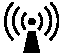 NOTE 1   At 80 MHz and 800 MHz, the higher frequency range applies.NOTE 2   These guidelines may not apply in all situations. Electromagnetic propagation is affected by absorption and reflection from structures, objects and people.NOTE 1   At 80 MHz and 800 MHz, the higher frequency range applies.NOTE 2   These guidelines may not apply in all situations. Electromagnetic propagation is affected by absorption and reflection from structures, objects and people.NOTE 1   At 80 MHz and 800 MHz, the higher frequency range applies.NOTE 2   These guidelines may not apply in all situations. Electromagnetic propagation is affected by absorption and reflection from structures, objects and people.NOTE 1   At 80 MHz and 800 MHz, the higher frequency range applies.NOTE 2   These guidelines may not apply in all situations. Electromagnetic propagation is affected by absorption and reflection from structures, objects and people.a      Field strengths from fixed transmitters, such as base stations for radio (cellular/cordless) telephones and land mobile radios, amateur radio, AM and FM radio broadcast and TV broadcast cannot be predicted theoretically with accuracy. To assess the electromagnetic environment due to fixed RF transmitters, an electromagnetic site survey should be considered. If the measured field strength in the location in which the product is used exceeds the applicable RF compliance level above, the product should be observed to verify normal operation. If abnormal performance is observed, additional measures may be necessary, such as reorienting or relocating the product.b      Over the frequency range 150 kHz to 80 MHz, field strengths should be less than [V1] V/m.a      Field strengths from fixed transmitters, such as base stations for radio (cellular/cordless) telephones and land mobile radios, amateur radio, AM and FM radio broadcast and TV broadcast cannot be predicted theoretically with accuracy. To assess the electromagnetic environment due to fixed RF transmitters, an electromagnetic site survey should be considered. If the measured field strength in the location in which the product is used exceeds the applicable RF compliance level above, the product should be observed to verify normal operation. If abnormal performance is observed, additional measures may be necessary, such as reorienting or relocating the product.b      Over the frequency range 150 kHz to 80 MHz, field strengths should be less than [V1] V/m.a      Field strengths from fixed transmitters, such as base stations for radio (cellular/cordless) telephones and land mobile radios, amateur radio, AM and FM radio broadcast and TV broadcast cannot be predicted theoretically with accuracy. To assess the electromagnetic environment due to fixed RF transmitters, an electromagnetic site survey should be considered. If the measured field strength in the location in which the product is used exceeds the applicable RF compliance level above, the product should be observed to verify normal operation. If abnormal performance is observed, additional measures may be necessary, such as reorienting or relocating the product.b      Over the frequency range 150 kHz to 80 MHz, field strengths should be less than [V1] V/m.a      Field strengths from fixed transmitters, such as base stations for radio (cellular/cordless) telephones and land mobile radios, amateur radio, AM and FM radio broadcast and TV broadcast cannot be predicted theoretically with accuracy. To assess the electromagnetic environment due to fixed RF transmitters, an electromagnetic site survey should be considered. If the measured field strength in the location in which the product is used exceeds the applicable RF compliance level above, the product should be observed to verify normal operation. If abnormal performance is observed, additional measures may be necessary, such as reorienting or relocating the product.b      Over the frequency range 150 kHz to 80 MHz, field strengths should be less than [V1] V/m.Recommended separation distances betweenportable and mobile RF communications equipment and the MPI Echo ProductsRecommended separation distances betweenportable and mobile RF communications equipment and the MPI Echo ProductsRecommended separation distances betweenportable and mobile RF communications equipment and the MPI Echo ProductsRecommended separation distances betweenportable and mobile RF communications equipment and the MPI Echo ProductsThe product is intended for use in an electromagnetic environment in which radiated RF disturbances are controlled. The customer or the user of the product can help prevent electromagnetic interference by maintaining a minimum distance between portable and mobile RF communications equipment (transmitters) and the product as recommended below, according to the maximum output power of the communications equipment.The product is intended for use in an electromagnetic environment in which radiated RF disturbances are controlled. The customer or the user of the product can help prevent electromagnetic interference by maintaining a minimum distance between portable and mobile RF communications equipment (transmitters) and the product as recommended below, according to the maximum output power of the communications equipment.The product is intended for use in an electromagnetic environment in which radiated RF disturbances are controlled. The customer or the user of the product can help prevent electromagnetic interference by maintaining a minimum distance between portable and mobile RF communications equipment (transmitters) and the product as recommended below, according to the maximum output power of the communications equipment.The product is intended for use in an electromagnetic environment in which radiated RF disturbances are controlled. The customer or the user of the product can help prevent electromagnetic interference by maintaining a minimum distance between portable and mobile RF communications equipment (transmitters) and the product as recommended below, according to the maximum output power of the communications equipment.Rated maximum output power of transmitterSeparation distance according to frequency of transmitter(m)Separation distance according to frequency of transmitter(m)Separation distance according to frequency of transmitter(m)Rated maximum output power of transmitter150 kHz to 80 MHz80 MHz to 800 MHz800 MHz to 2.5 GHz0.010,120,120,230.10,380,380,7311,21,22,3103,83,87,3100121223For transmitters rated at a maximum output power not listed above, the recommended separation distance d in meters (m) can be estimated using the equation applicable to the frequency of the transmitter, where P is the maximum output power rating of the transmitter in watts (W) according to the transmitter manufacturer. NOTE 1   At 80 MHz and 800 MHz, the separation distance for the higher frequency range applies.NOTE 2   These guidelines may not apply in all situations. Electromagnetic propagation is affected by absorption and reflection from structures, objects and people.For transmitters rated at a maximum output power not listed above, the recommended separation distance d in meters (m) can be estimated using the equation applicable to the frequency of the transmitter, where P is the maximum output power rating of the transmitter in watts (W) according to the transmitter manufacturer. NOTE 1   At 80 MHz and 800 MHz, the separation distance for the higher frequency range applies.NOTE 2   These guidelines may not apply in all situations. Electromagnetic propagation is affected by absorption and reflection from structures, objects and people.For transmitters rated at a maximum output power not listed above, the recommended separation distance d in meters (m) can be estimated using the equation applicable to the frequency of the transmitter, where P is the maximum output power rating of the transmitter in watts (W) according to the transmitter manufacturer. NOTE 1   At 80 MHz and 800 MHz, the separation distance for the higher frequency range applies.NOTE 2   These guidelines may not apply in all situations. Electromagnetic propagation is affected by absorption and reflection from structures, objects and people.For transmitters rated at a maximum output power not listed above, the recommended separation distance d in meters (m) can be estimated using the equation applicable to the frequency of the transmitter, where P is the maximum output power rating of the transmitter in watts (W) according to the transmitter manufacturer. NOTE 1   At 80 MHz and 800 MHz, the separation distance for the higher frequency range applies.NOTE 2   These guidelines may not apply in all situations. Electromagnetic propagation is affected by absorption and reflection from structures, objects and people.Part DescriptionPart #5 Function Hand Control157496 Function Hand Control157471 Function Foot Control (Height)1157552 Function Foot Control (Fowler/Calf)1157562 Function Foot Control (Height/Fowler)115792Battery15757Positioning Wedge11943Kit DescriptionPart #Multi-Function Control Kit15836Battery Functionality Kit15837Underbed Light Kit215838IV Pole Kit15604Head Rail Kit15602Armboard Kit11020Underbed Hook Kit15510Handrail Kit15819Paper Roll Holder Kit10098Footboard Upgrade Kit15841Safety Strap Kit15843Push Bar Kit15844Arm-Board Drop section, Kit, US Versa15953